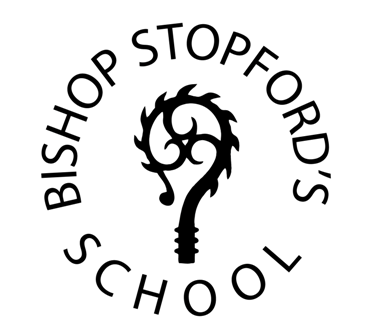 Bishop Stopford's SchoolBrick Lane, Enfield, Middlesex, EN1 3PUTel: 020 8804 1906	Fax: 020 8216 1760www.bishopstopfords.enfield.sch.ukHeadteacher: Mrs T DayCover Supervisor  Required for September 2019Actual Salary Range: Scale 5 (Outer London)Hours: 32.5 hours a week X 39 weeks per yearBishop Stopford’s Church of England School was graded ‘outstanding’ as a Church of England School in July 2016 and ‘good’ by Ofsted in June 2018.  The school sets high aspirations for all pupils and is a rewarding and exciting place to work.We are seeking to appoint a cover supervisor with a passion for teaching and learning to join our highly motivated staff.  Proven abilities in teaching Maths, English and Science would be desirable. We are committed to providing the highest academic standards which challenge students to achieve their very best, whilst ensuring a school ethos that is caring and positive. This role is to provide cover for whole classes during the short term absence of a teacher. The jobholder will be expected to engage students in learning planned by their teacher.  The cover supervisor will work as part of a team of teachers and support staff involved in the delivery of differentiated learning and targeted educational programmes designed by appropriate staff. The school offers comprehensive professional development to all staff and we are dedicated to supporting career progression and advancement.Further information and an application pack is available on the school website www.bishopstopfords.enfield.sch.uk  or if you would like further information about the role, please contact Mrs Elaine Neacy, Headteacher’s PA, at recruitment@bishopstopfords.enfield.sch.uk   We are located in Enfield, North London within easy access of the M25 and surrounding counties.Closing date:  12pm, Tuesday 9th July 2019Interviews:     11th or 12th July 2019Bishop Stopford’s is committed to safeguarding and promoting the welfare of children and young people and expects all staff and volunteers to share this commitment.  We are committed to safer recruitment practice and pre-employment checks will be undertaken before any appointment is confirmed.  